Об организации работы по установке автономных дымовых пожарных извещателейв местах проживания многодетных семей, семей находящихся в трудной жизненной ситуации,в социально опасном положении на территории Порецкого муниципального округа       На основании Федерального закона от 21 декабря 1994 года № 69-ФЗ «О пожарной безопасности», Федерального закона от 06 октября 2003 года № 131-ФЗ «Об общих принципах организации местного самоуправления в Российской Федерации», рекомендаций Государственного комитета Чувашской Республики по делам гражданской обороны и чрезвычайным ситуациям, а также в целях предотвращения гибели людей при пожарах на территории Порецкого муниципального округа, администрация Порецкого муниципального округа  Чувашкой Республики п о с т а н о в л я е т:        1. Утвердить Порядок установки автономных дымовых пожарных извещателей в местах проживания многодетных семей, семей находящихся в трудной жизненной ситуации, в  социально опасном положении (далее отдельной категории граждан) на территории Порецкого муниципального округа (Приложение № 1).       2. Создать межведомственную рабочую комиссию по определению количества  автономных дымовых пожарных извещателей, необходимых для установки в комнатах квартир и жилых домов, в которых проживают отдельные категории граждан на территории Порецкого муниципального округа.       3.  Утвердить состав межведомственной рабочей комиссии по определению количества  автономных дымовых пожарных извещателей, необходимых для установки в комнатах квартир и жилых домов, в которых проживают отдельные категории граждан на территории Порецкого муниципального округа (Приложение № 2).       4.  Настоящее постановление вступает в силу со дня его официального опубликования в издании «Вестник Поречья» и подлежит размещению на официальном сайте Порецкого муниципального округа в сети «Интернет».     5.  Контроль за исполнением настоящего постановления оставляю за собой.Глава Порецкого муниципального округа                                                              Е.В. ЛебедевПриложение № 1к  постановлению АдминистрацииПорецкого муниципального округаот « 14  »_02___2024 г. №_51______ПОРЯДОКустановки автономных дымовых пожарных извещателей в местах проживания отдельных категорий граждан на территории Порецкого муниципального округа      1.  Настоящий Порядок разработан в целях реализации полномочий органов местного самоуправления по предотвращению гибели людей при пожарах путем проведения профилактического мероприятия - установки автономных дымовых пожарных извещателей (далее - пожарные извещатели) в жилых помещениях отдельных категорий граждан, проживающих на территории Порецкого муниципального округа.      2. Пожарные извещатели устанавливаются в многоквартирных и индивидуальных жилых домах в местах проживания отдельных категорий граждан на территории Порецкого муниципального округа, в целях своевременного обнаружения пожаров или загораний в жилых помещениях.      3.  Установка пожарных извещателей осуществляется:     1)  в жилых помещениях, занимаемых многодетными семьями;     2) в жилых помещениях, занимаемых семьями, находящихся в социально опасном положении, трудной жизненной ситуации.     4. Для оборудования пожарными извещателями жилых помещений категорий, указанных в п. 3 настоящего Порядка, семье необходимо:     1) иметь постоянное место жительства на территории Порецкого муниципального округа, с подтверждением регистрации по месту жительства, в жилых помещениях муниципального жилищного фонда либо принадлежащих ей на праве собственности;     2) предоставить согласие на установку пожарных извещателей.     5. Адресные списки отдельных категорий граждан, жилые помещения которых подлежат оснащению пожарными извещателями, актуализируются межведомственной комиссией  Порецкого муниципального округа ежегодно до 01 апреля календарного года, представляются на согласование главе Порецкого муниципального округа (приложение № 1 к Порядку).     6. Глава Порецкого муниципального округа рассматривает поступившие списки и принимает решение о подлежащих оборудованию пожарными извещателями мест проживания отдельных категорий граждан в пределах средств, предусмотренных  бюджетом Порецкого муниципального округа в текущем финансовом году.     7. Межведомственная рабочая комиссия создается из представителей администрации Порецкого муниципального округа, представителей  отделения надзорной деятельности и профилактической работы по Порецкому муниципальному округу  Управления надзорной деятельности  и профилактической работы Главного Управления МЧС России по Чувашской Республике – Чувашии (далее ОНД и ПР по Порецкому муниципальному округу УНД и ПР ГУ МЧС России по Чувашской Республике-Чувашии  и Порецкого местного отделения Всероссийского добровольного пожарного общества Чувашской Республики (далее Порецкое местное отделение ВДПО ЧР).     8. Межведомственная рабочая комиссия на основании представленной информации, организует и проводит комиссионное обследование жилых помещений, занимаемых семьями, включенными в списки подлежащих оборудованию пожарными извещателями в текущем финансовом году.     9. Комиссионное обследование включает в себя:     1) рассмотрение поступивших документов;     2) проведение визуального и технического осмотра жилых помещений, занимаемых семьей;     3) составление акта обследования жилого помещения (приложение № 2 к Порядку);     4) проведение расчета необходимого количества пожарных извещателей для установки в жилых помещениях, занимаемых отдельными категориями граждан;      5) Согласие семьи на установку автономного пожарного извещателя оформляется заявлением (приложение № 3 к Порядку);      6) при повторных рейдах осуществляется контроль наличия и исправности установленных пожарных извещателей.    Акт обследования жилого помещения подписывается всеми членами межведомственной комиссии и направляется главе Порецкого муниципального округа.     10. Глава Порецкого муниципального округа:     1) на основании акта обследования издает постановление об утверждении адресных списков семей, жилые помещения которых подлежат оборудованию пожарными извещателями в текущем финансовом году, в пределах средств, предусмотренных бюджетом Порецкого муниципального округа;     При необходимости соответствующие изменения вносятся в бюджет Порецкого муниципального округа на текущий финансовый год.     2) заключает договоры на приобретение и установку пожарных извещателей в жилых помещениях, подлежащих оборудованию пожарными извещателями в текущем финансовом году;     3) передает после установки пожарные извещатели по акту приема-передачи имущества в безвозмездное пользование семье (приложение №4 к Порядку).    11. После установки пожарных извещателей семья исключается из адресного списка семей, жилые помещения которых подлежат оснащению пожарными извещателями. В случае утраты, пожарные извещатели повторно не устанавливаются.Приложение № 2к  постановлению АдминистрацииПорецкого муниципального округаот «14   »_02_____2024 г. №_51______Составмежведомственной рабочей комиссии по определению количества  автономных дымовых пожарных извещателей, необходимых для установки в комнатах квартир и жилых домов в которых проживают отдельные категории граждан на территории Порецкого муниципального округа    Председатель комиссии:         первый заместитель главы – начальник Управления по благоустройству и развитию территорий администрации Порецкого муниципального округа.      Члены комиссии:     заведующий сектором мобилизационной подготовки, специальных программ ГО и ЧС администрации Порецкого муниципального округа;     ведущий специалист эксперт сектора мобилизационной подготовки, специальных программ ГО и ЧС администрации Порецкого муниципального округа;     главный специалист-эксперт комиссии по делам несовершеннолетних и защиты их прав администрации Порецкого муниципального округа;     начальники территориальных отделов Управления по благоустройству и развитию территорий администрации Порецкого муниципального округа;       представитель  ОНД и ПР  по Порецкому району УНД и ПР ГУ МЧС России по Чувашской Республике – Чувашии (по согласованию);     представитель Порецкого местного отделения  ВДПО ЧР (по согласованию)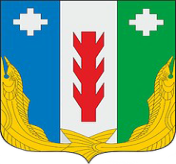 Администрация Порецкого муниципального округа Чувашской РеспубликиПОСТАНОВЛЕНИЕ14.02.2024 № 51с. ПорецкоеЧăваш РеспубликинПăрачкав муниципалитет округӗн администрацийĕЙЫШĂНУ14.02.2024  № 51Пăрачкав сали